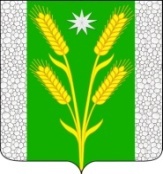 АДМИНИСТРАЦИЯ БЕЗВОДНОГО СЕЛЬСКОГОПОСЕЛЕНИЯ КУРГАНИНСКОГО РАЙОНАПОСТАНОВЛЕНИЕот 27.10.2023										№ 134поселок СтепнойОб утверждении муниципальной программы «Развитие физической культуры и спорта в Безводном сельском поселении Курганинского района» на 2024-2026 годыВ соответствии со статьей 179 Бюджетного кодекса Российской Федерации, на основании Федерального закона от 6 октября 2003 г. № 131-ФЗ «Об общих принципах организации местного самоуправления в Российской Федерации» и постановления администрации Безводного сельского поселения Курганинского района от 27 июня 2014 г. № 97 «Об утверждении Порядка принятия решения о разработке, формировании, реализации и оценки эффективности реализации муниципальных программ Безводного сельского поселения Курганинского района», п о с т а н о в л я ю:1. Утвердить муниципальную программу Безводного сельского поселения Курганинского района «Развитие физической культуры и спорта в Безводном сельском поселении Курганинского района» на 2024-2026 годы», (прилагается).2. Признать утратившим силу постановление администрации Безводного сельского поселения Курганинского района от 28 октября 2022 г. № 128 «Об утверждении муниципальной программы Безводного сельского поселения Курганинского района «Развитие физической культуры и спорта в Безводном сельском поселении Курганинского района» на 2023-2025 годы».3. Разместить (опубликовать) настоящее постановление на официальном сайте администрации Безводного сельского поселения Курганинского района в информационно - телекоммуникационной сети «Интернет».4. Контроль за выполнением настоящего постановления оставляю за собой.5. Настоящее постановление вступает в силу с 1 января 2024 года.Глава Безводного сельскогопоселения Курганинского района					Н.Н. БарышниковаПриложениеУТВЕРЖДЕНАк постановлению администрацииБезводного сельского поселенияКурганинского районаот 27.10.2023 № 134МУНИЦИПАЛЬНАЯ ПРОГРАММАБезводного сельского поселения Курганинского района «Развитие физической культуры и спорта в Безводном сельском поселении Курганинского района» на 2024-2026 годыПАСПОРТмуниципальной программы Безводного сельского поселения Курганинского района «Развитие физической культуры и спорта в Безводном сельском поселении Курганинского района» на 2024-2026 годыХарактеристика текущего состояния и прогноз развития социально-экономического сферы Безводного сельского поселения Курганинского районаОсновополагающей задачей политики администрации Безводного сельского поселения Курганинского района является создание условий для роста благосостояния населения Кубани, национального самосознания и обеспечения долгосрочной социальной стабильности. Создание базы для сохранения и улучшения физического и духовного здоровья граждан в значительной степени способствует решению указанной задачи. В то же время существенным фактором, определяющим состояние здоровья населения, является поддержание оптимальной физической активности в течение всей жизни каждого жителя поселения. Роль спорта становится не только все более заметным социальным, но и политическим фактором в современном мире. Привлечение населения городского поселения к занятиям физической культурой является бесспорным доказательством жизнеспособности и духовной силы граждан.На территории Безводного сельского поселения функционирует 6 учреждений, в которых проводится физкультурно-оздоровительная работа. 95 граждан поселения систематически занимаются спортом. Всего на территории поселения насчитывается 2 стадиона и 3 детские спортивные площадки.С реализацией муниципальной программы связан рост всех основных показателей развития физической культуры.Одним из основных приоритетных направлений государственной политики является вовлечение граждан в регулярные занятия физической культурой и спортом.В этих целях администрацией поселения проводится ряд массовых спортивных и физкультурных мероприятий - Спартакиады учащихся и молодежи Кубани, Спартакиада трудящихся, Сельские спортивные игры, которые дали толчок к проведению в поселении массовых физкультурно-спортивных мероприятий, затрагивающих все возрастные и профессиональные категории населения. И количество кубанцев, принимающих в них участие, растет с каждым годом.Однако много проблем еще остаются не решенными.Первой проблемой является ухудшение здоровья, физического развития и физической подготовленности населения поселения. Второй проблемой является отсутствие эффективной системы детско-юношеского спорта. Третьей проблемой является недостаточно развитая материально-техническая спортивная база.Это существенно затрудняет развитие физической культуры и массового спорта, подготовку спортивного резерва и спортсменов высокого класса.Выполнение мероприятий Программы позволит обеспечить реализацию целей государственной политики в сфере физической культуры и спорта, способствует повышению экономической рентабельности этой сферы, раскрытию ее социального потенциала.2. Цели, задачи и целевые показатели, сроки и этапы реализации муниципальная программа «Развитие физической культуры и спорта в Безводном сельском поселении Курганинского района» на 2024-2026 годыРеализация Программы рассчитана на 2024-2026 годы.3. Перечень основных мероприятий муниципальной программы «Развитие физической культуры и спорта в Безводном сельском поселении Курганинского района» на 2024-2026 годы4. Обоснование ресурсного обеспечения муниципальной программы «Развитие физической культуры и спорта в Безводном сельском поселении Курганинского района» на 2024-2026 годыФинансирование мероприятий муниципальной программы предполагается осуществлять за счет средств бюджета Безводного сельского поселения Курганинского района.Общий объем финансовых ресурсов, выделяемых на реализацию Программы, составляет 60,0 тыс. рублей, в том числе:Объем финансирования мероприятий на 2024-2026 годы определен исходя из затрат на реализацию аналогичных мероприятий, реализуемых в Безводном сельском поселении в 2023 году.5. Методика оценки социально-экономической эффективности муниципальной программы «Развитие физической культуры и спорта в Безводном сельском поселении Курганинского района»на 2024-2026 годыМетодика оценки эффективности реализации муниципальной программы учитывает необходимость проведения следующих оценок:степени достижения целей и решения задач муниципальной программы и основных мероприятий Программы;степени соответствия запланированному уровню затрат и эффективности использования средств местного бюджета;степени реализации основных мероприятий Подпрограммы (достижения ожидаемых непосредственных результатов их реализации).Оценка эффективности Программы проводится в течение реализации муниципальной программы не реже чем один раз в год.6. Механизм реализации Программы и контроль за ее исполнениемТекущее управление Программой и ответственность за реализацию её мероприятий осуществляет координатор Программы – администрация Безводного сельского поселения (далее - Администрация).Администрация в процессе реализации Программы:обеспечивает разработку муниципальной программы;формирует структуру муниципальной программы;организует реализацию муниципальной программы;принимает решение о необходимости внесения в установленном порядке изменений в муниципальную программу;несет ответственность за достижение целевых показателей муниципальной программы;осуществляет подготовку предложений по объемам и источникам финансирования реализации муниципальной программы;разрабатывает формы отчетности, необходимые для проведения мониторинга реализации муниципальной программы, устанавливает сроки их предоставления;осуществляет мониторинг и анализ отчетности;ежегодно проводит оценку эффективности реализации муниципальной программы;готовит ежегодный доклад о ходе реализации муниципальной программы и оценке эффективности ее реализации (далее - доклад о ходе реализации муниципальной программы);размещает информацию о ходе реализации и достигнутых результатах муниципальной программы на официальном сайте администрации Безводного сельского поселения в информационно-телекоммуникационной сети Интернет;несет ответственность за нецелевое использование бюджетных средств муниципальной программы.В реализации муниципальной программы принимает участие муниципальное бюджетное учреждение «Безводный культурно-досуговый центр», подведомственный администрации Безводного сельского поселения Курганинского района.Начальник бюджетного отделаадминистрации Безводногосельского поселенияКурганинского района Е.Н. ОвчаренкоКоординатор муниципальной программыАдминистрация Безводного сельского поселения Курганинского районаПодпрограммы муниципальной программыне предусмотреныВедомственные целевые программыне предусмотреныЦели муниципальной программысоздание условий, обеспечивающих возможность гражданам систематически заниматься физической культурой и спортом путем развития и популяризации массового спорта и приобщения различных слоев общества к регулярным занятиям физической культурой и спортомЗадачи муниципальной программысоздание необходимых условий для сохранения и улучшения физического здоровья жителей Безводного сельского поселения Курганинского района;обеспечение спортивным инвентарем, оборудованием, расходными материалами;пропаганда физической культуры, спорта и здорового образа жизни;создание условий для организации досуга молодежи поселения, формирования у нее позитивного отношения к здоровому образу жизниПеречень целевых показателей муниципальной программычисленность лиц, систематически занимающихся физической культурой и спортом;количество клубов, осуществляющих работу в поселении;количество физкультурно-спортивных мероприятий, проведенных в поселении;количество участников физкультурно-спортивных мероприятий, проведенных в поселении;количество приобретенного спортивного инвентаря, оборудования, расходных материалов;Сроки реализации муниципальной программы2024-2026 годыОбъемы бюджетных ассигнований муниципальной программыВсего на 2024-2026 годы – 60,0 тыс. рублей, за счет средств местного бюджета, в том числе:2024 год – 20,0 тыс. рублей;2025 год – 20,0 тыс. рублей;2026 год – 20,0 тыс. рублей.Участники муниципальной программыАдминистрации Безводного сельского поселения Курганинского района, муниципальное казенное учреждение культуры «Безводный культурно-досуговый центр»Контроль за выполнением муниципальной программыОсуществляют администрация Безводного сельского поселения№ п/пНаименование целевого показателяЕдиница измеренияСтатусЗначение показателейЗначение показателейЗначение показателей№ п/пНаименование целевого показателяЕдиница измеренияСтатус2024 год 2025 год2026 год12345671.Муниципальная программа «Развитие физической культуры и спорта на территории Безводного сельского поселения Курганинского района» на 2024-2026 годыМуниципальная программа «Развитие физической культуры и спорта на территории Безводного сельского поселения Курганинского района» на 2024-2026 годыМуниципальная программа «Развитие физической культуры и спорта на территории Безводного сельского поселения Курганинского района» на 2024-2026 годыМуниципальная программа «Развитие физической культуры и спорта на территории Безводного сельского поселения Курганинского района» на 2024-2026 годыМуниципальная программа «Развитие физической культуры и спорта на территории Безводного сельского поселения Курганинского района» на 2024-2026 годыМуниципальная программа «Развитие физической культуры и спорта на территории Безводного сельского поселения Курганинского района» на 2024-2026 годыЦель:создание условий, обеспечивающих возможность гражданам систематически заниматься физической культурой и спортом путем развития и популяризации массового спорта и приобщения различных слоев общества к регулярным занятиям физической культурой и спортом.Цель:создание условий, обеспечивающих возможность гражданам систематически заниматься физической культурой и спортом путем развития и популяризации массового спорта и приобщения различных слоев общества к регулярным занятиям физической культурой и спортом.Цель:создание условий, обеспечивающих возможность гражданам систематически заниматься физической культурой и спортом путем развития и популяризации массового спорта и приобщения различных слоев общества к регулярным занятиям физической культурой и спортом.Цель:создание условий, обеспечивающих возможность гражданам систематически заниматься физической культурой и спортом путем развития и популяризации массового спорта и приобщения различных слоев общества к регулярным занятиям физической культурой и спортом.Цель:создание условий, обеспечивающих возможность гражданам систематически заниматься физической культурой и спортом путем развития и популяризации массового спорта и приобщения различных слоев общества к регулярным занятиям физической культурой и спортом.Цель:создание условий, обеспечивающих возможность гражданам систематически заниматься физической культурой и спортом путем развития и популяризации массового спорта и приобщения различных слоев общества к регулярным занятиям физической культурой и спортом.1234567Задачи:создание необходимых условий для сохранения и улучшения физического здоровья жителей Безводного сельского поселения Курганинского района;обеспечение спортивным инвентарем, оборудованием, расходными материалами;пропаганда физической культуры, спорта и здорового образа жизни;создание условий для организации досуга молодежи поселения, формирования у нее позитивного отношения к здоровому образу жизни Задачи:создание необходимых условий для сохранения и улучшения физического здоровья жителей Безводного сельского поселения Курганинского района;обеспечение спортивным инвентарем, оборудованием, расходными материалами;пропаганда физической культуры, спорта и здорового образа жизни;создание условий для организации досуга молодежи поселения, формирования у нее позитивного отношения к здоровому образу жизни Задачи:создание необходимых условий для сохранения и улучшения физического здоровья жителей Безводного сельского поселения Курганинского района;обеспечение спортивным инвентарем, оборудованием, расходными материалами;пропаганда физической культуры, спорта и здорового образа жизни;создание условий для организации досуга молодежи поселения, формирования у нее позитивного отношения к здоровому образу жизни Задачи:создание необходимых условий для сохранения и улучшения физического здоровья жителей Безводного сельского поселения Курганинского района;обеспечение спортивным инвентарем, оборудованием, расходными материалами;пропаганда физической культуры, спорта и здорового образа жизни;создание условий для организации досуга молодежи поселения, формирования у нее позитивного отношения к здоровому образу жизни Задачи:создание необходимых условий для сохранения и улучшения физического здоровья жителей Безводного сельского поселения Курганинского района;обеспечение спортивным инвентарем, оборудованием, расходными материалами;пропаганда физической культуры, спорта и здорового образа жизни;создание условий для организации досуга молодежи поселения, формирования у нее позитивного отношения к здоровому образу жизни Задачи:создание необходимых условий для сохранения и улучшения физического здоровья жителей Безводного сельского поселения Курганинского района;обеспечение спортивным инвентарем, оборудованием, расходными материалами;пропаганда физической культуры, спорта и здорового образа жизни;создание условий для организации досуга молодежи поселения, формирования у нее позитивного отношения к здоровому образу жизни 1.1Численность лиц, систематически занимающихся физической культурой и спортомчел.39595951.2Количество клубов, осуществляющих работу в поселенииед.3не менее 1не менее 1не менее 11.3Количество физкультурно-спортивных мероприятий, проведенных в поселенииед.3не менее 44 не менее 44не менее 441.4Количество участников физкультурно-спортивных мероприятий, проведенных в поселениичел.3не менее 700не менее 700не менее 7001.5Количество приобретенного спортивного инвентаря, оборудования, расходных материаловед.3не менее 5не менее 5не менее 5№ п/пНаименование мероприятияИсточники финансированияОбъем финансирования,всего (тыс.руб.)В том числе по годамВ том числе по годамВ том числе по годамНепосредственный результат реализации мероприятияУчастник муниципальной программы (муниципальный заказчик, ГРБС)№ п/пНаименование мероприятияИсточники финансированияОбъем финансирования,всего (тыс.руб.)2024 2025 2026Непосредственный результат реализации мероприятияУчастник муниципальной программы (муниципальный заказчик, ГРБС)1234567891.Основное мероприятие № 1Финансирование организации, проведения и информационного обеспечения официальных физкультурных и спортивных мероприятийвсего60,020,020,020,0Обеспечение спортивным инвентарем, оборудованием, расходными материаламиАдминистрация Безводного сельского поселения Курганинского района, муниципальное казенное учреждение культуры «Безводный культурно-досуговый центр»1.Основное мероприятие № 1Финансирование организации, проведения и информационного обеспечения официальных физкультурных и спортивных мероприятийместный бюджет60,020,020,020,0Обеспечение спортивным инвентарем, оборудованием, расходными материаламиАдминистрация Безводного сельского поселения Курганинского района, муниципальное казенное учреждение культуры «Безводный культурно-досуговый центр»1.1МероприятиеМероприятия в области спорта и физической культурывсего60,020,020,020,0Обеспечение спортивным инвентарем, оборудованием, расходными материаламиАдминистрация Безводного сельского поселения Курганинского района, муниципальное казенное учреждение культуры «Безводный культурно-досуговый центр»1.1МероприятиеМероприятия в области спорта и физической культурыместный бюджет60,020,020,020,0Обеспечение спортивным инвентарем, оборудованием, расходными материаламиАдминистрация Безводного сельского поселения Курганинского района, муниципальное казенное учреждение культуры «Безводный культурно-досуговый центр»Источник финансированияОбщий объем финансовых ресурсов (тыс. руб.)В том числе по году реализацииВ том числе по году реализацииВ том числе по году реализацииИсточник финансированияОбщий объем финансовых ресурсов (тыс. руб.)2024 год2025 год2026 годМестный бюджет60,020,020,020,0Всего по программе60,020,020,020,0